Лабораторне заняття № 4-6Тема 2. Управління комунікаціями та інформаційним забезпеченням рекламного / ПР-проектуМета: ознайомлення з процесами управління комунікаціями при виконанні проекту, аналіз інформаційної системи управління проектами; визначення програмно-технічних засобів управління проектами.Результати навчання: знати суть та принципи планування та контролю проектних комунікацій; вміти налагоджувати комунікативні зв’язки між учасниками проекту; знати можливості та вміти застосовувати програмне забезпечення управління проектами. . Мета: ознайомлення з процесами управління комунікаціями при виконанні проекту, аналіз інформаційної системи управління проектами; визначення програмно-технічних засобів управління проектами.Результати навчання: знати суть та принципи планування та контролю проектних комунікацій; вміти налагоджувати комунікативні зв’язки між учасниками проекту; знати можливості та вміти застосовувати програмне забезпечення управління проектами. .                                          ПланПроцеси управління комунікаціями при виконанні рекламного / ПР-проекту.Інформаційна система управління рекламними / ПР-проектами. Програмно-технічні засоби управління рекламними / ПР-проектамиЛабораторне завдання 1Опишіть сутність управління комунікаціями обраного Вами рекламного / ПР-проекту соціальної направленості, користуючись таблицею: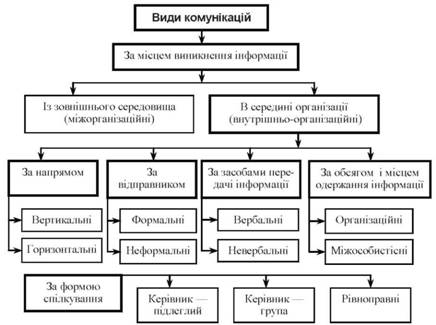 Лабораторне завдання 2Розкрийте процес планування управління комунікаціями у межах Вашого проекту, користуючись таблицею: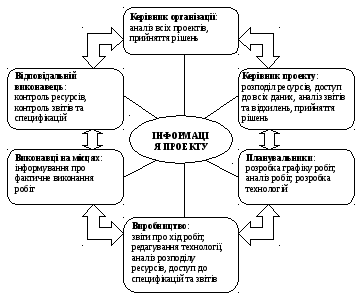 Лабораторне завдання 3Розкрийте методи і аспекти ефективного управління комунікаціями у межах Вашого проекту.Назвіть інструментальні засоби управління проектом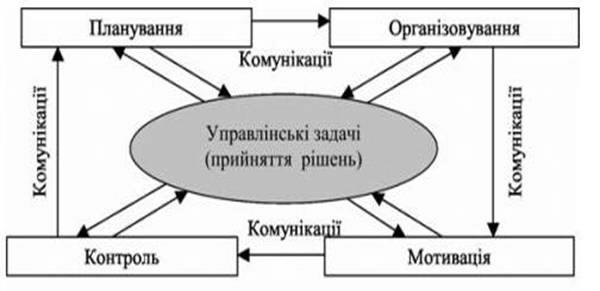 .ЛітератураБабаєв В.М. Управління проектами: Навчальний посібник для студентів спеціальності «Управління проектами».Харків: ХНАМГ, 2006. 244 с.Батенко Л. П. Управління проектами: Навч. посібник / Батенко Л. П., Загородніх О. А., Ліщинська В. В Батенко Л. П., Загородніх О. А., Ліщинська В. В. Київ: КНЕУ, 2003. 231 с.Управління проектами: навч. посіб. / Уклад.: Л.Є. Довгань, Г.А.Мохонько, І.П Малик.  Київ.: КПІ ім. Ігоря Сікорського, 2017. – 420 с.Ноздріна Л.В. Управління проектами: підручник / Ноздріна Л.В., Ящук В.І., Полотай О.І./ За заг.ред.Л.В.Ноздріної. Київ: Центр учбової літератури, 2010. 432с.